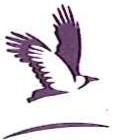  Comhairle Contae Fhine Gall			Fingal County Council Trading Check ListAll applicants will be notified in writing of the time and date of the Public Lottery and must attend the lottery. In the event that an applicant cannot attend the lottery an authorised agent MUST be nominated.FCC Application Form		Tax Compliance Certificate		Public Liability Insurance €6.5m		Certificate of Motor Insurance		Certificate of Road Worthiness		Health & Safety Statement		Notification of compliance with HSE Regulations	Food Stall Licence Number ……………………..Will attend the Public Lottery		Will send an authorised		agent to Public Lottery·Name of Authorised Agent: ……………………………………………………..I have read the attached conditions of application for a Temporary Trading Concession from Fingal County Council and agree to be bound by these conditions. Signed …………………………………		Date……………………………..                                    Comhairle Contae Fhine Gall			Fingal County Council ConditionsApplications are invited by Fingal County Council for a concession for the sale of refreshments (ice-cream, hot/cold beverages, confectionery) from Monday 1st February 2021 until Monday 31st February 2022 at Newbridge Demesne, Donabate, Co. Dublin. .The fee payable in respect of this concession is €7,500The following conditions shall apply:Applications must be completed & submitted on the Application Form enclosed.Applicants must provide a current Tax Clearance Certificate.Trading units must be mobile and be suitably equipped for preparation/services of refreshments. Under no circumstances will the concessionaire be allowed to operate from private or other motor cars.  No makeshift or aesthetically unsuitable structures/units will be permitted. Vehicles towing catering facilities, in particular, must have sufficient horsepower to enable them to tow said facilities. (2 photographs to be submitted)Trading shall not commence before 11.00 am and shall cease not later than park closing time or 8.30pm daily whichever is applicable. Units or stands may not be left without a traction vehicle except with the expressed approval of the Council’s Official. The successful concessionaire will be required to provide at least two Litter Receptacles and at the end of each day must collect all paper, plastic and glass litter within a 20 metre radius of their stand and dispose of material in an appropriate manner.  Failure on behalf of the Concessionaire to meet this requirement may result in the cancellation of the concession without refund of the fee paid to the Council for said concession.Public Liability Insurance in the amount of €6.5m in the case of any one incident must be obtained, the policy must state that Fingal County Council is indemnified and the applicant must give proof of it to the Council before any concession is granted.Certificate of Motor Insurance and a Certificate of Roadworthiness must be supplied in respect of the relevant vehicle where appropriate. Each stand/unit must be maintained in a neat, tidy and hygienic manner.  The sale of refreshments must comply with the Food Hygiene Regulations on default of which the Concessionaire may be liable to suffer the prescribed penalties as well as possible cancellation of the concession and forfeiture of the fee paid to the Council for said seasonal concession.Health & Safety Statements complying with the guidelines of the Health and Safety Authority available from HSA must be forwarded with the Application.The concession will be valid from Monday 1st February 2021 until Monday 31st January, 2022.The Concessionaire must comply with the instructions from Fingal County Council's Officials and may only trade at the pitch allocated.The trading pitch will be assigned to the successful applicant by Public Lottery.All applicants will be notified in writing of the time and date of the Lottery.The concessionaire must always comply with Public Health Guidance and any other Covid 19 restrictions imposed or recommended by the Government / HSE.Applications to be returned toPaul SmythSenior Executive OfficerBalbriggan/Swords Operations DepartmentFingal County CouncilGrove RoadBlanchardstownDublin 15To arrive no later than 4.00pm on Friday 8th January, 2021The Council reserves the right to accept or decline any application and to cancel or withdraw any concession issued. Application for Temporary Trading Concession at Newbridge Demesne, Donabate, Co. Dublin, in the administrative area of Fingal County CouncilApplication for Temporary Trading Concession at Newbridge Demesne, Donabate, Co. Dublin, in the administrative area of Fingal County CouncilNameTelephoneAddressEmail Address 